Port Alberni Primary Care Network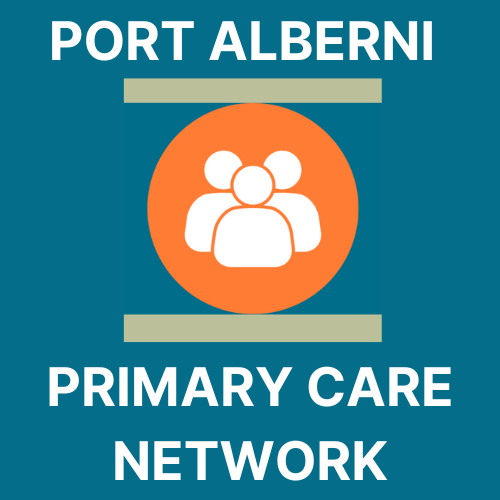 Nurse in Practice Manual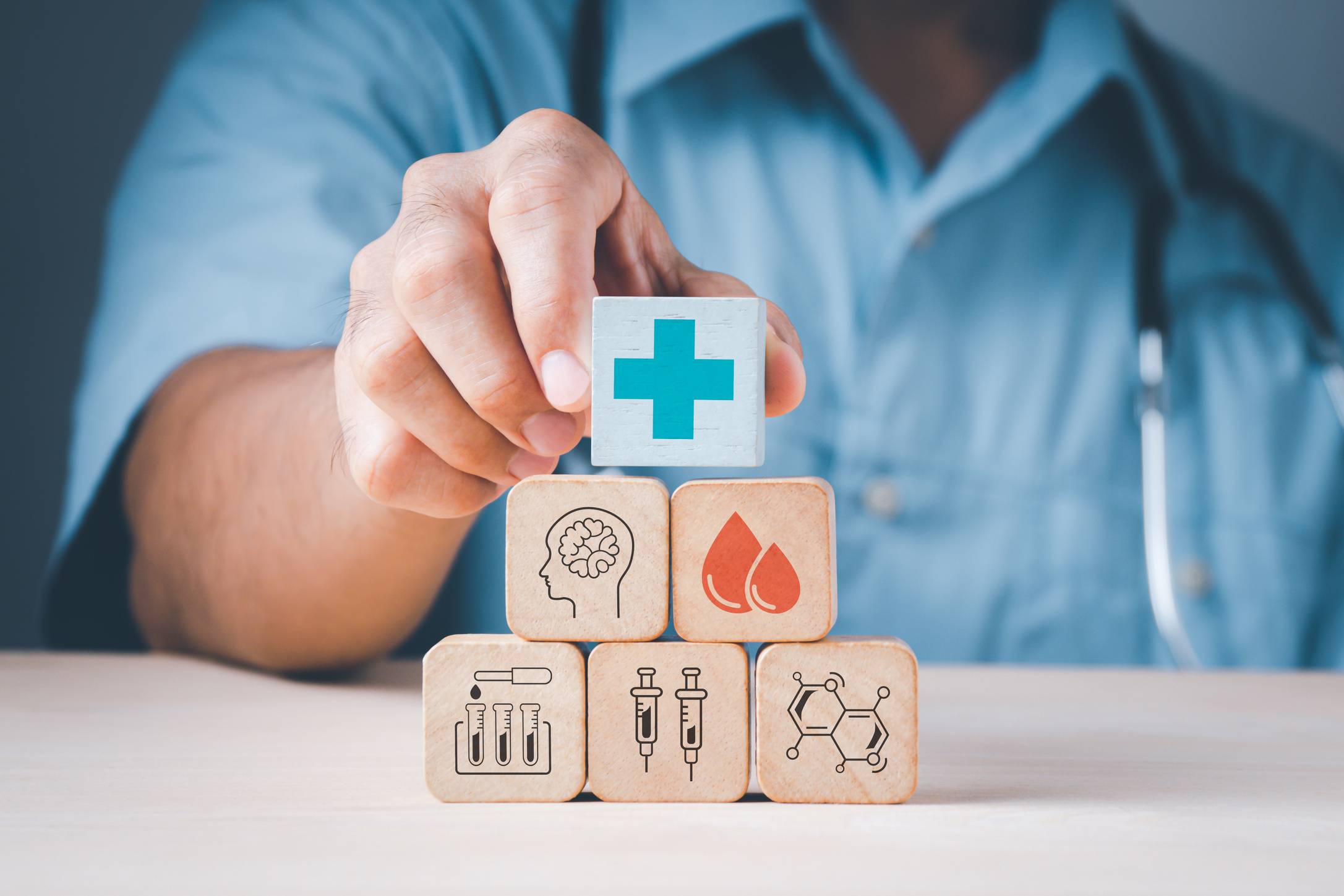 ACKNOWLEDGEMENTSWe want to acknowledge that our place of work is within the ancestral, traditional and unceded territory of the Tseshaht and Hupacasath people. We acknowledge this land out of respect for the ancestors of this place and reaffirm our relationship with one another in our work going forwards, together.In addition, a special thanks goes to all teams that dedicated their time to this program:Physicians, Nurse Practitioners, RNs and MOAsFirst Nations, Métis, and Inuit PartnersThe Central Island Division of Family PracticeIsland HealthFirst Nations Health AuthorityAcronyms/AbbreviationsThis manual has been developed to assist in onboarding RNs in practice to Primary Care Networks.First edition published in November 2023. See anything that is out of date or needs revision? Please contact PCN Administrator _________________CLINIC INTRODUCTIONContact Information & Clinic InformationAddress: Office telephone: Office fax: Office hours: Call-in ProceduresWho do I report to if I am sick? Your first call should be to your clinic to let them know you are sick. Please also alert Island Health Staffing. A relief nurse may be organized to cover your practice if needed.Can I work from home? You may be able to arrange days when you work from home, so long as this is supported by your clinic and Island Health Manager.Clinic StaffPhysician/Nurse Practitioner:Phone:						Email:Clinic Staff/MOA:Phone:						Email:TABLE OF CONTENTSACKNOWLEDGEMENTS	2Acronyms/Abbreviations	2CLINIC INTRODUCTION	3Contact Information & Clinic Information	3Call-in Procedures	3Clinic Staff	3TABLE OF CONTENTS	4PROGRAM INTRODUCTION	6WHAT IS A PCN?	7What are the benefits of a PCN?	7Who’s who within the PCN?	7ORIENTATION	8TRAINING SCHEDULE	9NIP SCOPE CHECKLIST	10NIP COMPETENCY TRIANGLE	12ISLAND HEALTH COURSES	13PATHWAYS	17Pathways Training	18OTHER RESOURCES	19QUICK REFERENCE	20Record of Amendments	21APPENDIX A: ENCOUNTER CODES	22APPENDIX B: ENCOUNTER RECORD AUTHORIZATION	26APPENDIX C: APPLICATION FOR BILLING NUMBER	27APPENDIX D: MEDACCESS INTRODUCTION	28PROGRAM INTRODUCTIONIn March 2023, the BC Ministry of Health approved the Port Alberni Primary Care Network (PCN) service plan. The service plan contained 5 strategies to address the problems highlighted through widespread community consultation in 2021 as the main issues with accessing healthcare. The plan was written by a team made up of Central Island Division of Family Practice employees and members, Indigenous partners, and Island health employees. All groups consulted validated the plan.This service plan includes the following 5 strategies to increase access and quality of primary care in Port Alberni:Community Health Centre, located in the city, creating low barrier, culturally safe access to team based care for Port Alberni’s most marginalized population of people. This health centre combines the social determinants of health approach of a community health centre with the traditional and culturally safe attributes of an Indigenous primary care centre.  MHSU Clinic, located inside the Community Health Centre. This low-barrier MHSU clinic will act as an allied health hub, with the capacity to take referrals for attached patients from other primary care providers. This will increase access to quality MHSU services and create attachment capacity.Mobile Healthcare Unit, transportation barriers to accessing care for urban, rural and remote populations are widespread. There is a significant need to deliver mobile primary care services to these patients. This service strategy seeks to support our priority populations including urban Indigenous and non-Indigenous, rural and remote, as well as those who are street-entrenched. At 780 members, Métis represent a growing population. The MHA will support Métis clients, advocating for health provider relationships that are trauma-informed, patient and family centred and promote culturally safe experiences, as well as strengthen engagement and facilitate meaningful attachment.This manual is intended to guide the onboarding process for the following PCN Strategy, Team Based Care:Team based care in family practice creates capacity to attach more patients, makes clinics more attractive to incoming physicians, reduces physician workload, creates same day access for attached patients; and aligns with PCN Attributes: Comprehensive and coordinated care; virtual care, extended hours, same day access, attachment, and culturally safe care. RNs in Practice will support this team-based care initiative.WHAT IS A PCN?A PCN is a primary care network that consists of physicians and other providers who collaborate and expand team-based supports for the GP’s and patients.Made up of FPs, NPs, RNs, allied health care providers, FN communities, health authority services and community health services.Clinical network of providers in a geographical area where patients receive expanded, comprehensive care and improved access to primary care.Everyone collaborates as a team to provide all primary care services for the community membersWhat are the benefits of a PCN?A PCN benefits the physicians, patients and the system. The PCN reorganizes how the services collaborate by strengthening teamwork and communication linksbrings services together around the patient creates capacity in a community to increase access.Who’s who within the PCN?ORIENTATIONOrientation for the PCN Nurse accounts for RN Experience, scope, and identifies clinic needs. Island Health has developed a two-week orientation for the PCN Nurse. Clinics will prepare the following training for the PCN Nurse to be completed within the first 1-2 weeks in the clinic: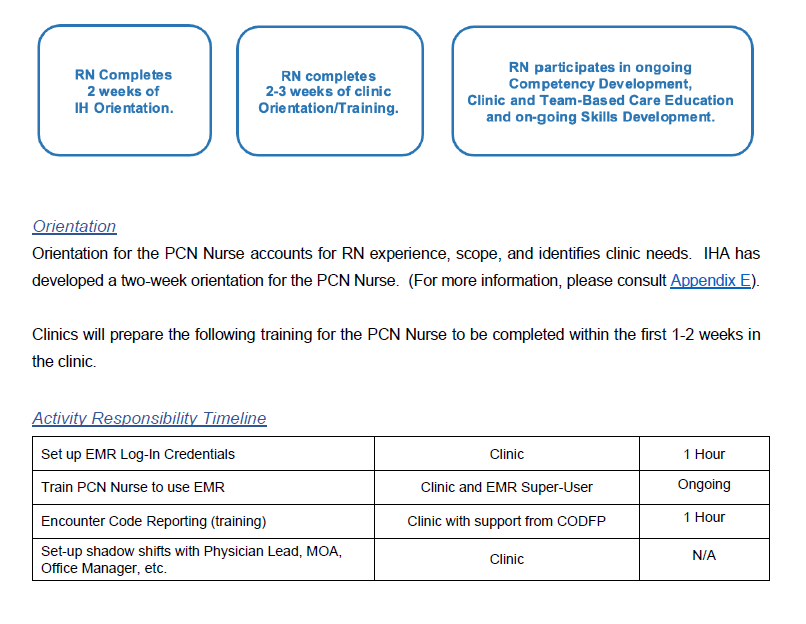 Onboarding Responsibility TimelineTRAINING SCHEDULENIP SCOPE CHECKLISTPlease ask your physician or nurse practitioner to go through this list with you to ascertain their top 10 priorities in utilizing a nurse in practice to enhance their team-based care.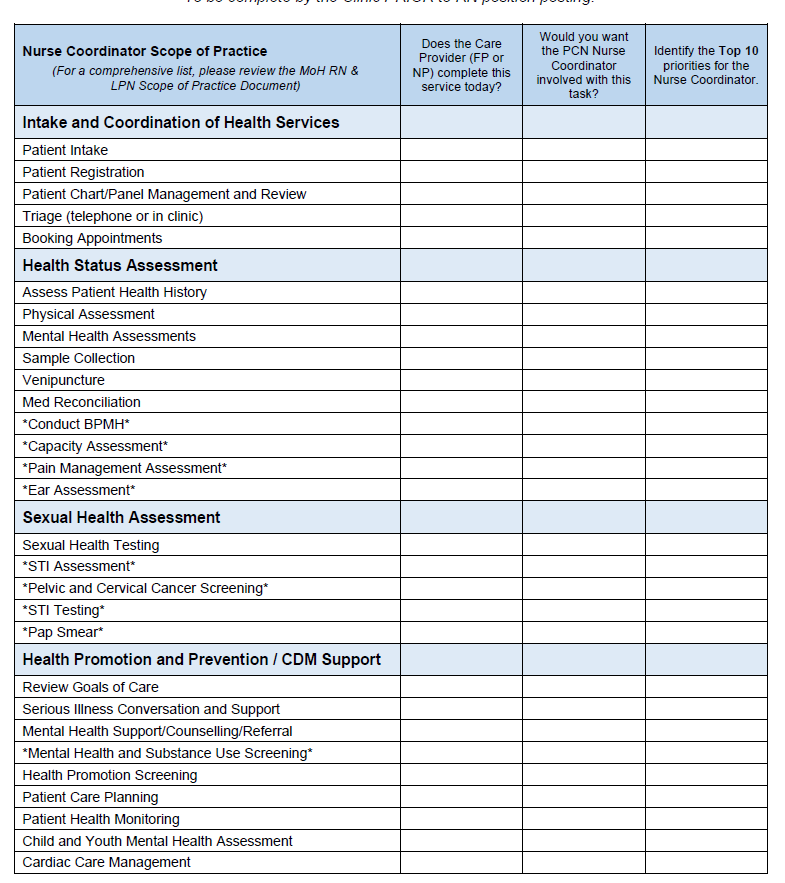 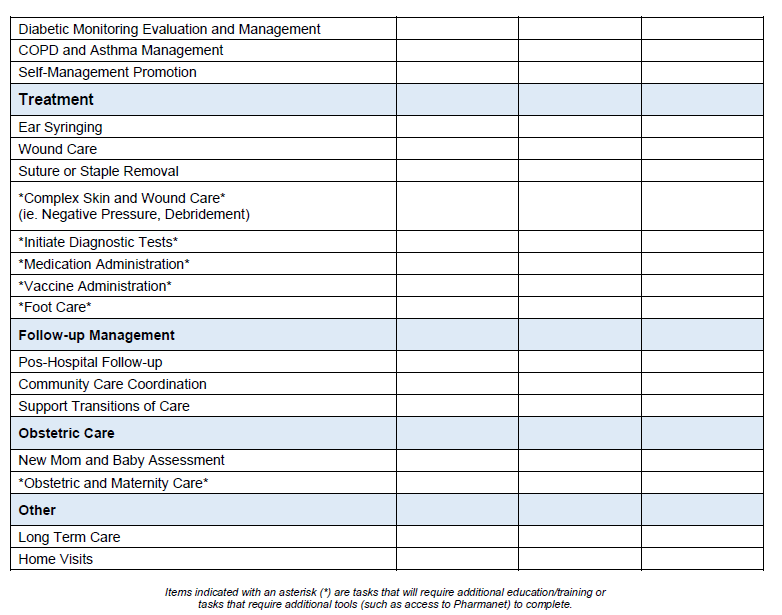 NIP COMPETENCY TRIANGLE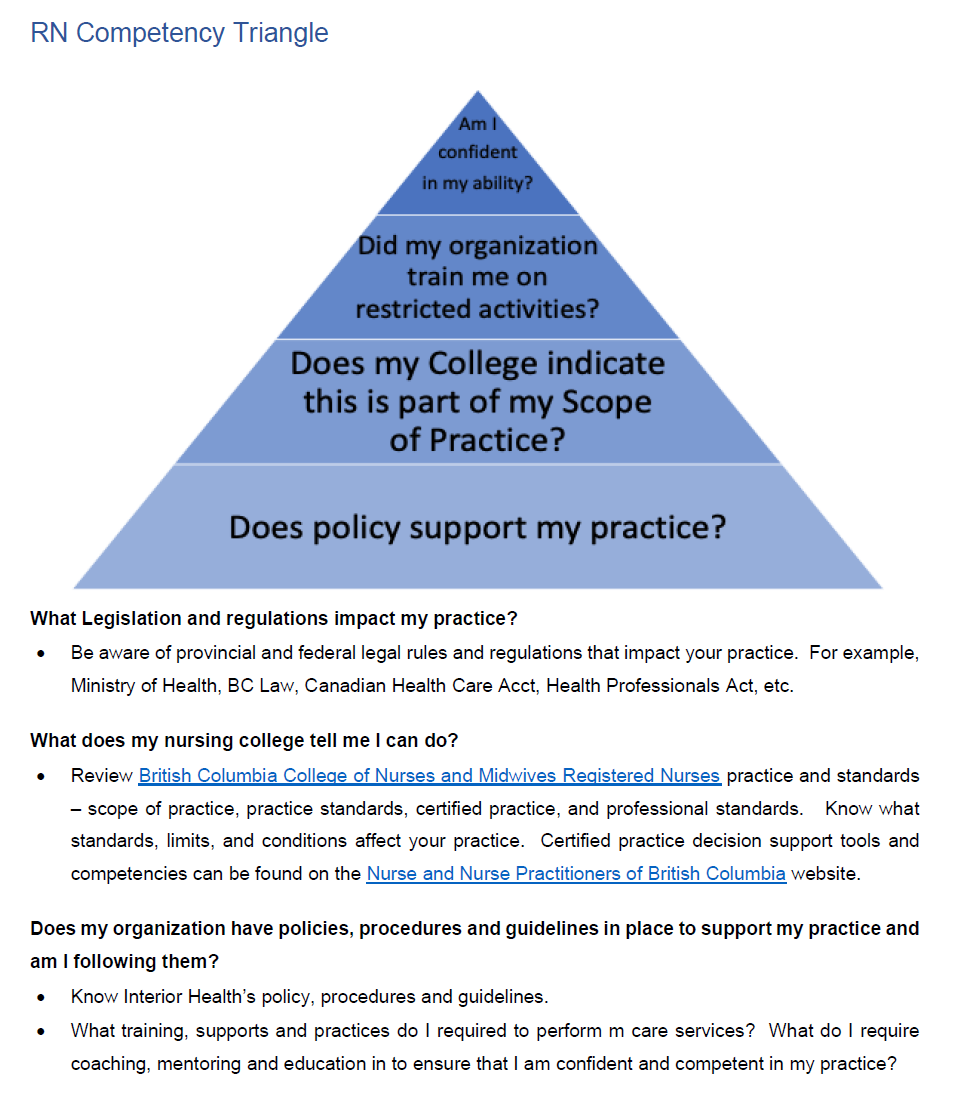 (Source: BCCNM website)What Legislation and regulations impact my practice? Be aware of provincial and federal legal rules and regulations that impact your practice.  For example, Ministry of Health, BC Law, Canadian Health Care Acct, Health Professionals Act, etc.  What does my nursing college tell me I can do? Review British Columbia College of Nurses and Midwives Registered Nurses practice and standards - scope of practice, practice standards, certified practice, and professional standards.   Know what standards, limits, and conditions affect your practice.  Certified practice decision support tools and competencies can be found on the Nurse and Nurse Practitioners of British Columbia website.  Does my organization have policies, procedures, and guidelines in place to support my practice and am I following them? Know Island Health’s policy, procedures, and guidelines. What training, supports and practices do I required to perform m care services?  What do I require coaching, mentoring and education in to ensure that I am confident and competent in my practice?ISLAND HEALTH COURSESAll Allied Health Team Members in the Port Alberni Primary Care Network will need to log into https://learninghub.phsa.ca/Courses to complete Mandatory courses.All courses marked ‘M’ are mandatory; those marked ‘O’ are optional. This list does not include orientation and training that may be specific to the Primary Care clinic/setting that the staff member is assigned to; that will be developed in collaboration with the clinic/setting and provided separately. Staff are required to complete all mandatory training by the end of the first month of employment or at the discretion of their health authority manager.All New Island Health Staff All New Primary Care Network StaffPrimary Care Networks (Big Picture)Port Alberni Primary Care NetworkPATHWAYSPathways is a provincial database that provides up-to-date information about specialist wait times, referral processes, and contact methods. Ask your physician/NP for access through their license. For new licenses, please contact Amanda Salvage, PA PCN Administrative Assistant to set up an access key. Email: 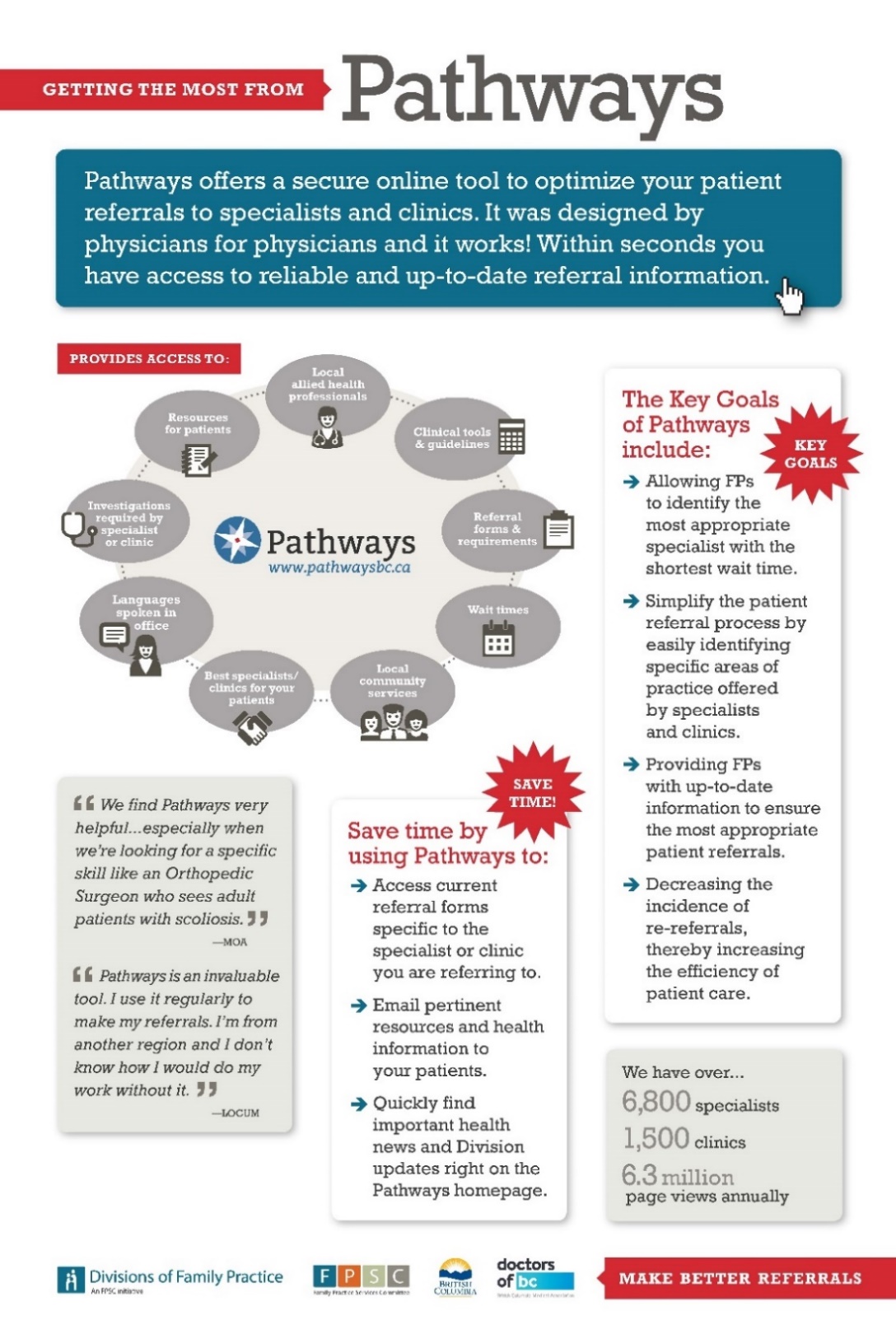 Pathways Training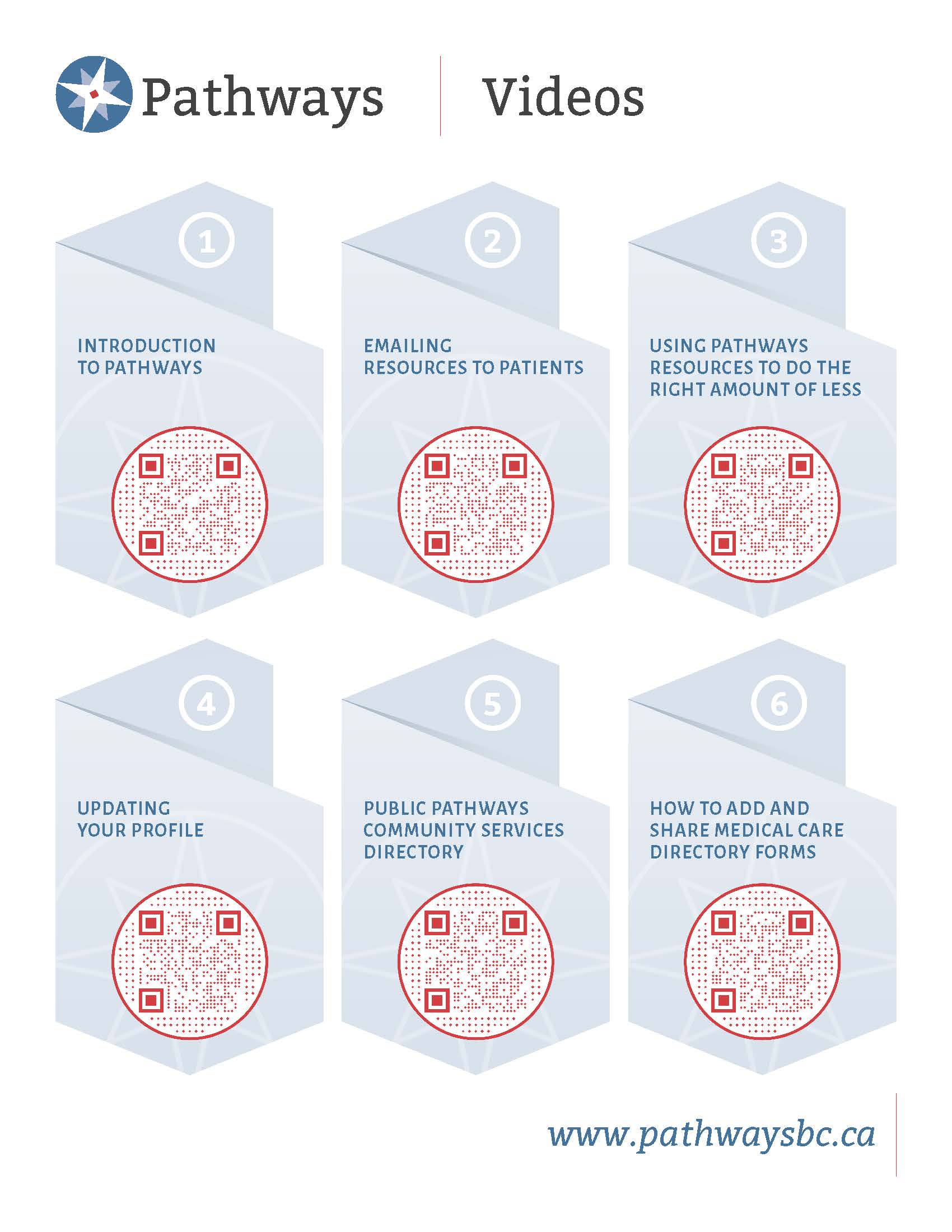 OTHER RESOURCESQUICK REFERENCEHospitalBC Ambulance  911 orRCMP911 or Medaccess EMR Help Desk1-888-781-5553Port Alberni Primary Care Network (PA PCN)PCN Manager: Change Management: Administrator: Island Health Primary Care ManagerPractice Improvement Coach, Doctors of BCRecord of AmendmentsAPPENDIX A: ENCOUNTER COdesAPPENDIX B: ENCOUNTER RECORD AUTHORIZATIONAPPENDIX C: APPLICATION FOR BILLING NUMBERAPPENDIX D: MEDACCESS INTRODUCTIONMOAMedical Office AssistantEMRElectronic medical recordPCNPrimary Care NetworkDoBCDoctors of BCCIDFPCentral Island Division of Family PracticeNIPNurse in PracticeNamePositionEmail/PhoneDr. PCN Physician LeadPCN Manager, Division of Family PracticePCN Administrative Assistant, Division of Family PracticePCN Change Management, Division of Family PracticeManager, Primary Care, Health AuthorityExecutive Director, Division of Family PracticeClinical Operations Director, Health AuthorityTaskResponsibilityTimeSet up EMR Log-in credentialsClinic1 hourPort Alberni PCN Clinic MeetingPCN Staff/Island Health1 hourIsland Health Orientation Checklist MeetingIsland Health1 hourTrain PCN nurse to use EMRClinic and EMR Super userOngoingEncounter code reporting (trianing)Clinic with support from CIDFP2 hoursSet up job shadow shifts with Physician lead, MOA, office manager, etcClinicFirst 2 weeksWeek 1: Island Health & CIDFP Virtual Classroom OrientationWeek 1: Island Health & CIDFP Virtual Classroom OrientationWeek 1: Island Health & CIDFP Virtual Classroom OrientationWeek 2: Mentorship and Coaching with Island HealthWeek 2: Mentorship and Coaching with Island HealthWeek 2: Mentorship and Coaching with Island HealthWeek 3: Clinic ShadowingWeek 3: Clinic ShadowingWeek 3: Clinic ShadowingDay1AM: Review EMR PM: Buddy with Site Nurse or office mgrDay 2AM: Shadow MOA’s ReceptionPM: Buddy with site nurse or PCN nurseGoal of the shadow shift is to learn the roles and responsibilities of each team memberDay 3AM: Shadow PhysicianPM: Shadow PhysicianDay 4AM: Buddy with site nurse or PCN nursePM: Shadow PhysicianDay 5AM: Shadow Office ManagerPM: Review competencies, check in with RN team leadsReview EMR and encounter code billing Week 4: Clinic Shadowing, PathwaysWeek 4: Clinic Shadowing, PathwaysWeek 4: Clinic Shadowing, PathwaysDay 1AM: Shadow PhysicianPM: Shadow PhysicianDay 2All day E-learning modules; support from RN team leadsAll day E-learning modules; support from RN team leadsDay 3AM: Buddy with site nurse or PCN nursePM: Shadow PhysicianDay 4AM: Buddy with site nurse or PCN nursePM: Practice in EMRDay 5AM: Shadow PhysicianPM: e-learning modulesReview RN/LPN scope of practice documentCourse CodeCourse DescriptionMandatory (M)Optional (O)Completed(Y=Yes)15898New Employee Orientation (NEO) OCourse CodeCourse DescriptionMandatory (M)Optional (O)Completed(Y=Yes)Island Health Primary and Community Care Orientation23411Primary and Community Care Orientation (23411)Staff will need to submit evidence of completion for the following courses that are included in the Island Health Primary and Community Care orientation course:TBC on the Run (course) – 3 hrsSocial Determinants of Health (course) – 1.5 hrsEquipping for Equity (course)  - 2 hrsTrauma Informed Care (TIC) (course) – 5 hrsMPrimary Care Network – Purpose, Vision, AttributesN/Ahttps://gpscbc.ca/what-we-do/system-change/primary-care-networks MTeam Based Care FundamentalsN/Ahttps://bcpsqc.ca/resources/team-based-care/MAnnual Recertification14697Confidential Information Management (CIM) Code of Practice (module)M11484Code Red (module)M15336Code Yellow - Missing Persons (module)M15335Code Black - Bomb Threat (module)MSafety11925Infection Control and Hand Hygiene for Island Health (module)M15338Code Grey - System Failure (module)M12047Code Green - Evacuation (module)M15337Code Brown - Hazardous Spill (module)M14992Restricted Access and Lockdown (module)M6109British Columbia Patient Safety & Learning System (BC PSLS): Patient Safety (module)M15340Highlights of Island Health’s Violence Prevention Policies (module)M7558Provincial Violence Prevention for Medium and High Risk Departments - 8 Modules (course)M14956Violence Prevention - PVPC Classroom (in person)MClinical Care & Skills11053Fall Prevention and You (online) (module)M16397Code Blue - Cardiac Arrest (module)M11044Chronic Disease Self-Management (module)M11716Mental Health Act – Island Health (module) M16554Orientation to Suicide Risk (module)M23000Infants Act: Determining Consent for Treatment and Information Sharing (module)M14812Abuse, Neglect or Self-Neglect of Vulnerable or Incapable Adults – Part 1 (module)M12395ReACT: Act on Adult Abuse and Neglect – It’s Your Duty (module)M11955Advance Care Planning and Health Care Consent (module)M7572Consent to Care Facility Admissions in BC: A Course for Managers and Assessors (module)M12069Medical Orders for Scope of Treatment (MOST) (course)MPerson-Centred Care/ Cultural Safety7859Aboriginal Health: For the Next Seven Generations for the Children (module)M8141Exploring Gender Diversity: for health authority employees (module)MN/ASan’yas Indigenous Cultural Safety Training (course) – 8 hrs(Limited seats for this course. If unavailable, try again at a later date)MSafety8300IPAC Practices for Direct/Professional Clinical Care Providers (module)MTechnology13562IHealth: Controls Documentation (module)MCourse CodeResource DescriptionMandatory (M)Optional (O)Completed(Y=Yes)N/APrimary Care Networks | GPSC (gpscbc.ca)MCourse CodeResource DescriptionMandatory (M)Optional (O)Completed(Y=Yes)NALogging in and Navigating Med AccessMN/AEMR Orientation Videos - YouTube (Med Access)Complete Med Access modules as they are relevant to your clinic assignmentMHealth Gatewayhttps://www.healthgateway.gov.bc.ca/BCCNMhttps://www.bccnm.ca/RN/ScopePractice/Pages/Default.aspxRN Scope of Practicehttps://www.bccnm.ca/Documents/standards_practice/rn/RN_ScopeofPractice.pdfLippincotthttps://www.nursingcenter.com/loginPathways Public Directoryhttps://pathwaysmedicalcare.ca/PharmaNet:https://www2.gov.bc.ca/gov/content/health/practitioner-professional-resources/pharmacare/pharmanet-bc-s-drug-information-network/primeHealth Connect Registry (patient registry for the province)https://www.healthlinkbc.ca/health-connect-registryCentral Island Division of Family Practice websitehttps://divisionsbc.ca/central-islandBC Family Doctors Website (billing resources etc.)https://bcfamilydocs.ca/DateAmendment page number/descriptionEntered By